В своей работе я использую метод анкетирования.  Анкетирование - средство получения информации для социального обследования, применяется в социологических, социально-психологических, экономических, демографических исследованиях.      Вопросы анкет бывают открытые (дается свободный ответ) и закрытые (ответ состоит в выборе из нескольких предлагаемых в анкете утверждений), а также объективны и субъективные. Это наиболее распространенный  вид опроса.    Анкета- вопросник, опросный лист, структурно организованный набор вопросов, каждый из которых связан с разнообразными задачами исследования. Это инструмент сбора информации, которая фиксируется в виде письменных ответов.    Анкетирование используется для получения информации о таких явлениях и процессах в коллективе или в психологии отдельного ученика, родителей, которые недоступны прямому наблюдению. Например: информация о мотивах, интересах, предпочтениях , трудностей общения, о жизненных планах и пр.    Достоинства анкетирования: - широта тематики исследования ( о любых сферах жизнедеятельности и взаимоотношений);- возможность получения информации, как об объективных процессах, так и об отношении к ним людей;- относительно малые затраты времени и экономичность;- получение максимально формализованной информации, пригодной для систематизации с последующим сравнительным анализом;-возможность повторения опросов с определенной периодичностью;    На представленных образцах анкет хочу рассказать о задачах, для которых они были составлены.№1.  Для родителей. Данная анкета является необходимой для выбора методов работы в период адаптации первоклассников. Даётся на родительском собрании после первого месяца обучения.                               Цель: выявить детей, особо нуждающихся в поддержке на первом этапе, особое внимание обращаю на трудности детей не только непосредственно в учебном процессе, но и в самоорганизации, общении и т. д. №2.  После первого полугодия дети уже становятся непосредственно «респондентами». Эта анкета содержит в себе вопросы отвлекающие и вопросы главные. Помогает выявить круг общения, интересов, даёт возможность для малышей попытаться понять и оценить самого себя.     Цель: продолжить работу по изучению межличностных отношений в классе и сформировать умения детей заниматься самоанализом, заглянуть в свой внутренний мир.№3.  Для младших школьников анкеты бывают не только в виде печатного текста, но и в форме рисунка. Ответы могут быть представлены  письменным ответом,  графическим изображением в виде рисунка или комбинированно, естественно право выбора за учеником.                                                              Цель: знакомство с внутренним миром ребёнка, продолжить работу по воспитанию и развитию морально –этических норм , используя  данные  анкет. Как правило, итогом таких анкет  является общеклассная газета «Мечты нашего класса». №4.  Анкета для детей и родителей. Интересна тем, что я даю одновременно детям и взрослым в день родительского собрания. Утром –дети, вечером – родители. Проводится анонимно!                                                                           Цель: использование данных в работе  для коррекции своей работы, анализ данных анкеты на следующем родительском собрании с обсуждением положительных и негативных моментов воспитания.  №5. Анкета – выбор.                                                                                                         Цель: продолжить наблюдение за формированием у детей внутреннего мировоззрения.  Обсуждается на родительском собрании,  с установкой на взаимопонимание в вопросах работы по выравниванию понятий: ребёнок-семья-школа. №6. Эта анкета даётся перед классным часом: « Вещи, которые нас окружают».                                                                                                                    Цель: выявить знания каждого ученика о полезности вещей, об опасности, которую несут некоторые из них.  На основе этих данных выпускается газета о безопасном, дозированном обращении с электронными носителями, готовится доклад учениками о пользе и возможностях современных и традиционных игр и правильной организации досуга.№7. Анкета о мамах. Проводится накануне праздника мам.                           Цель: продолжить работу над формированием умения анализировать себя, своё отношение к близким, дает наглядную картину взаимоотношения в семье. Часто дети затрудняются в ответах –не задумывались о том, что мама может иметь свой внутренний мир, свои увлечения. На основе данных анкеты выпускается газета «Наши мамы», где в рубриках содержатся обобщённые сведения из анкет.№8. Анкета –настроение.                                                                                           Цель: определить в каких условиях у конкретного ребёнка наибольший психологический комфорт , что нужно для каждого ученика для формирования положительной мотивации учения и поведения.Расскажите о своём ребёнке.1.  Фамилия , имя, отчество ребёнка_____________________________________________________2.  Как ребёнок относится к школе? Бывают ли ситуации, когда ребёнок отказывается идти в школу?С чем это связано?__________________________________________________________________________________________________________________________________________________________3.  После того, как ребёнок стал посещать школу, какие вы заметили изменения в самочувствии, поведении?______________________________________________________________________________________________________________________________________________________________4.  Как чувствует себя ребёнок после школы?______________________________________________5.  Появилась ли потребность в дневном сне?_____________________________________________6.  Во сколько он ложится спать?_________________________________________________________7.  Какой у ребёнка сон? _______________________________________________________________8.  Готовит ли уроки дома?______________________________________________________________9.  Делает уроки самостоятельно или с вашей помощью?____________________________________10.  Какие предметы даются труднее всего? Как вы думаете почему?______________________________________________________________________________________________________________11.  Сколько времени проводит ваш ребёнок у телевизора или компьютера?___________________12.  Сколько времени гуляет в день? Гуляет самостоятельно или под вашим наблюдением?____________________________________________________________________________________13.  Какие дополнительные кружки и секции посещает ваш ребёнок?_____________________________________________________________________________________________________________14.  Появились  ли у вашего ребёнка в школе новые друзья? Вы с ними общались, или знаете о них только со слов вашего ребёнка?________________________________________________________15.  Собираясь в школу, ваш ребёнок самостоятельно собирает портфель, с вашей помощью или это исключительно ваша забота?_______________________________________________________16.  Вы интересуетесь в первую очередь успехами в учёбе, или событиями, происходящими в школе?_____________________________________________________________________________17.  Как вы думаете, какое общественное поручение понравится вашему ребёнку?_______________________________________________________________________________________________1. Как тебя зовут? Сколько тебе лет и где ты живёшь?__________________________________________________________________________________2. Какой предмет в школе самый любимый?  Почему?__________________________________________________________________________________3. Твой любимый кинофильм или мультфильм?_______________________________________________________________________________________4. Любимое время года? Почему?___________________________________________________________________________________________________5.  Какое блюдо ты готов есть всегда?_______________________________6. Твой любимый цвет?___________________________________________7. С кем ты дружишь?____________________________________________8. Какую одежду ты предпочитаешь?_______________________________9. Любимая игра (не электронная!!!)?_______________________________10. Чем ты можешь быть интересен для других?_____________________________________________________________________________________11. Какую книгу ты сейчас читаешь? Кто автор?_____________________________________________________________________________________12. Твой любимый герой книг, кинофильма?_________________________13. Любимый вид спорта?_________________________________________14. Думал ли ты, кем хочешь стать, когда вырастешь? Почему?________________________________________________________________________15. Какую музыку ты любишь? Есть ли любимый исполнитель или группа?_________________________________________________________16. Что тебе НЕ нравится в твоем характере?_________________________17. За что ты уважаешь других людей?______________________________18. Чего ты боишься больше всего?_________________________________19. Когда ты бываешь счастлив?________________________________ __________________________________________________________________   Анкета для детей и их родителей.1. Во сколько ты ложишься спать?_____________2. Делаешь ли ты уроки самостоятельно?____________3. Читаешь ли ты книжки?____________4. Когда последний раз были с родителями в музее или театре?_______________________________________________________5. Проверяет ли мама твои тетрадки?________________6. Сколько в день часов или минут ты общаешься с мамой?_______________________________________________________7. Что в школе тебе нравится ? ___________________________________________________________________________________8. Что не нравится? _____________________________________________________________________________________________Выбери любую диаграмму и расположи в кругах слова: я, семья, друзья, школа, учитель.Запиши в любом порядке слова в таблицу и подпиши, в первый столбик три  положительных качества ( + ), а во второй столбик отрицательные ( - ).Компьютер, книга, телевизор, DVD – плеер, игрушка, пластилин, магнитофон, интернет, сотовый телефон.Анкета    о     мамах.   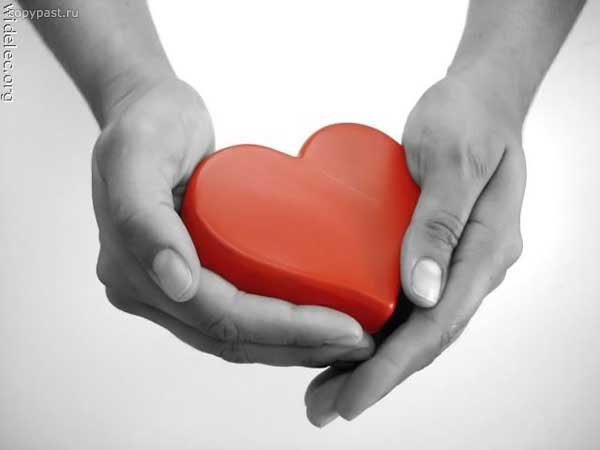 1. И Ф О________________________________________________2. Чем любит мама заниматься в свободное время?_______________________________________________________3.  Любимая мамина одежда ( костюм, платье, джинсы…)_______________________________________________________4. Что больше всего мама любит готовить?_______________________________________________________5.Любимое блюдо мамы?________________________________6. У мамы есть хобби? ( Увлечение?)______________________7. Заветная мечта мамы________________________________8.Любимая песня________________________________________9. Любимый певец_______________________________________10. Любимый фильм_____________________________________11. Любимая телепередача_______________________________12. Любимые цветы_____________________________________13. Дома я маму называю________________________________14. Самое нежное слово о маме___________________________15. Если бы у тебя были деньги, что бы ты купил маме?_______________________________________________________Что такое доброта?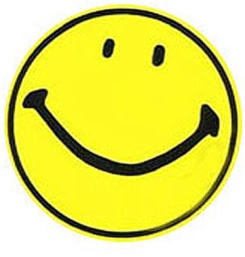 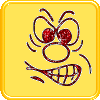 Нарисуй, как ты себе представляешь  Д О Б Р О Напиши сочинение-сказку о доброте.________________________________________________________________________________________________________________________________________________________________________________________________________________________________________________________________________________________________________________________________________________       Красный, жёлтый, оранжевый, зелёный, голубой, синий (фиолетов.), коричневый, чёрный.        слово          +        -1.1.2.3.1.2.3.2.1.2.3.1.2.3.3.1.2.3.1.2.3.4.1.2.3.1.2.3.5.1.2.3.1.2.3.6.1.2.3.1.2.3.7.1.2.3.1.2.3.8.1.2.3.1.2.3.9.1.2.3.1.2.3.Когда я радуюсь?Что меня злит?ямамапапамойклассучительдругкнигаЛюбимаяигрушка